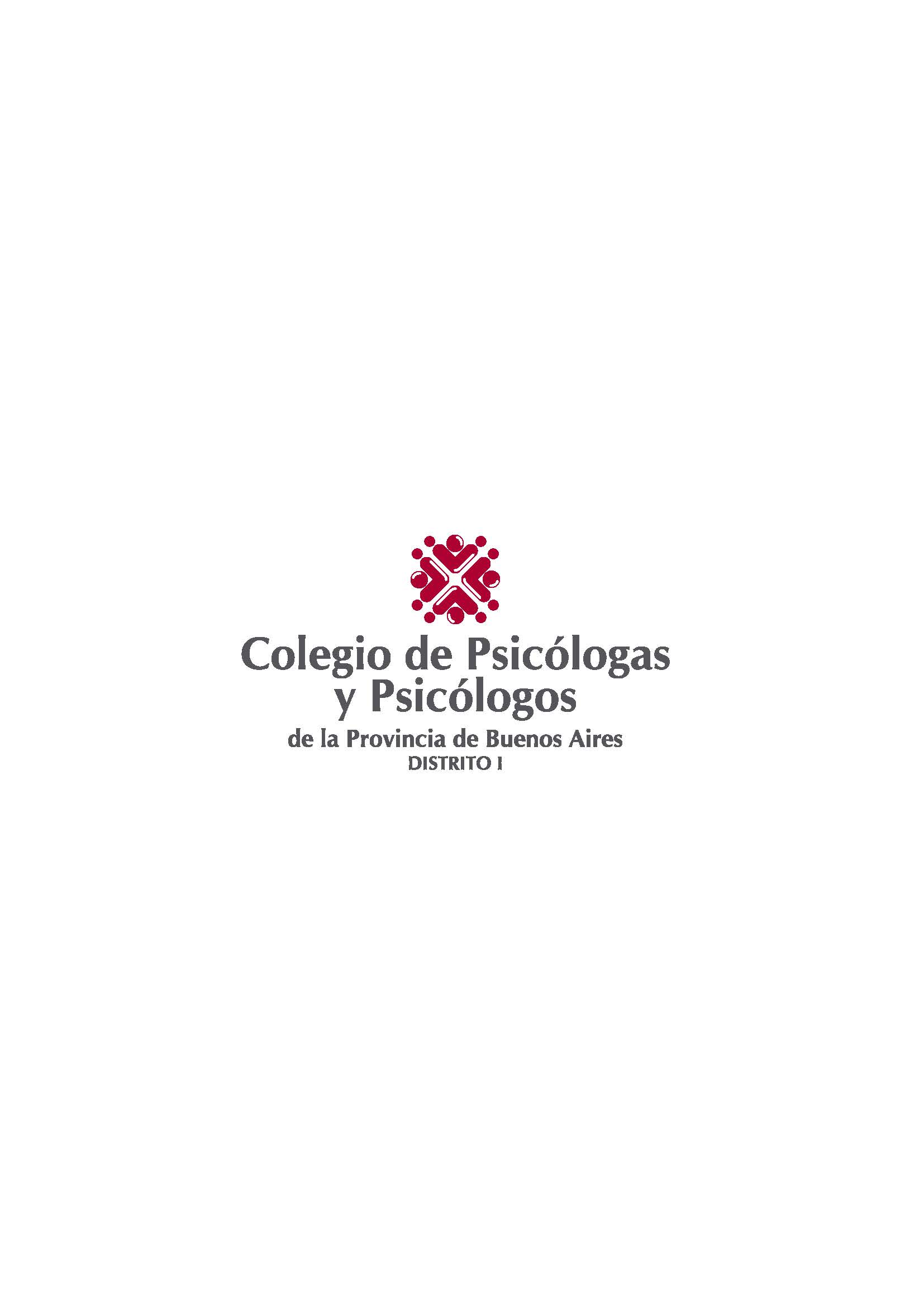 Escuela de Especialización - Distrito ICarrera de Clínica de Adultos, con orientación psicoanalítica1º Jornada, Cómo pensar nuestro tiempo desde el discurso psicoanalíticoFecha: 1 de julio de 20239:00 hs. Apertura Palabras a cargo de: presidenta del Colegio de Psicólogos Distrito I: Esp. Lic. Viviana Rodríguez, directora de la Escuela de Especialización: Esp. Lic. Myrian Inés Rodríguez y directora de la Carrera: Esp. Lic. Laura Rosa BersteinTrabajo: Psicoanálisis y Especialidad - Autora: Lic. Laura Rosa BersteinCoordina Lic. Zaira RuízMomento de intercambio.1º Mesa: Presentación de trabajos- Coordina: Juliana BordoniLos signos de la época y el quehacer del psicoanalista. Autor: Esp. Lic. Cenoz, HernánConstruir en psicoanálisis: un desafío frente a la lógica del discurso del yo en la actualidad. Autores: Lic. Prof. López, Joaquín - Lic. Prof. Esp. Martínez, Rocío AndreaLa posición femenina en psicoanálisis: un intento de desarrollar la femineidad en el origen de nuestra práctica y en la actualidad.Autoras: Lic. Crocioni, Luciana Belén - Lic. Inveninato, María FlorenciaMomento de intercambio.Intervalo/café 2º Mesa: Presentación de Trabajos - Coordina: Fiorella GianottiEl acting out: Las presentaciones actuales. Autora: Lic. Mariana PáezEl encuentro con la singularidad del sujeto en la época de la globalización. Autora: Lic. Rodríguez Agustina RosarioSobre la evaporación del padre: Autor: Esp. Lic. Esp. Horacio WildMomento de intercambio.13:00 hs. Cierre de las Jornadas.